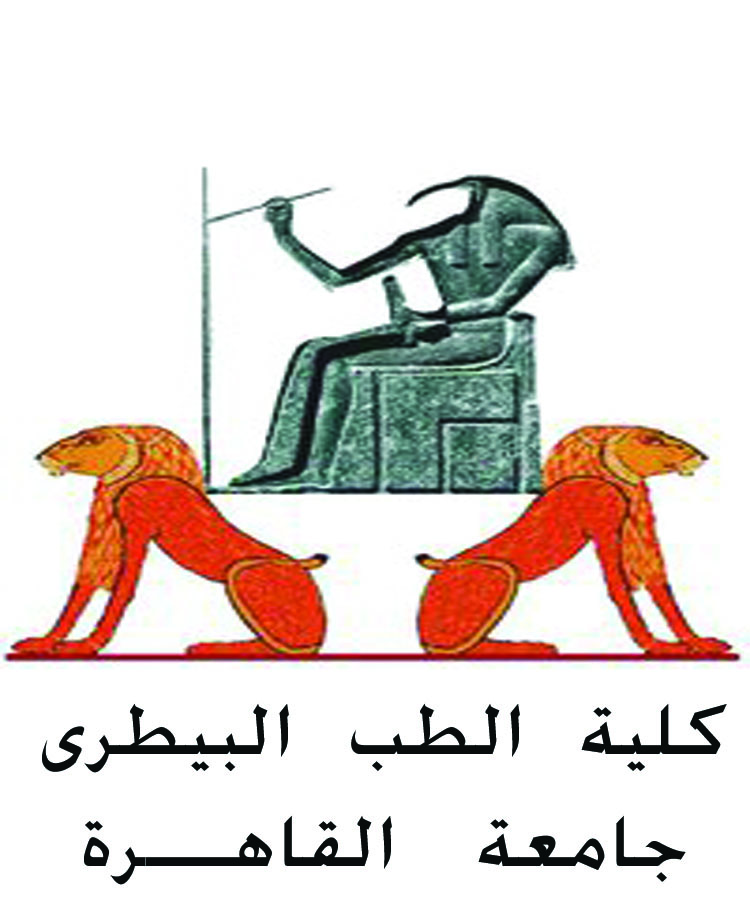 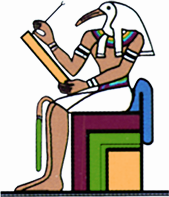    جامعة القاهرةpersonal Informationpersonal Informationpersonal InformationNameAya Magdy Abdel Aziz Mekkawyoptional photoTitleLecturer at Cytology & Histology department.optional photoDate of birth6-4-1991optional photoPlace of birthCairooptional photoCitizenshipEgyptoptional photoContact InformationContact InformationContact InformationHome phone02-2742056102-27420561Mobile phone0109555605201095556052E-mail (s)ayamagdy688@gmail.comayamagdy688@gmail.comCurrent Address125 El-Fostat city, Cairo, Egypt125 El-Fostat city, Cairo, EgyptEducational QualificationsEducational QualificationsEducational QualificationsMaster of Veterinary Science at Cytology and Histology department, Cairo University (2016).BSc. of Veterinary Medicine, Cairo University. With “very good” degree. (2013).Master of Veterinary Science at Cytology and Histology department, Cairo University (2016).BSc. of Veterinary Medicine, Cairo University. With “very good” degree. (2013).Master of Veterinary Science at Cytology and Histology department, Cairo University (2016).BSc. of Veterinary Medicine, Cairo University. With “very good” degree. (2013).Academic PositionsAcademic PositionsAcademic PositionsAssistant lecturer at faculty of veterinary medicine, Cairo University (jan-2017: now).Demonstrator faculty of veterinary medicine, Cairo University (Jan 2014: Dec 2016).Assistant lecturer at faculty of veterinary medicine, Cairo University (jan-2017: now).Demonstrator faculty of veterinary medicine, Cairo University (Jan 2014: Dec 2016).Assistant lecturer at faculty of veterinary medicine, Cairo University (jan-2017: now).Demonstrator faculty of veterinary medicine, Cairo University (Jan 2014: Dec 2016).Thesis TitleThesis TitleThesis TitleSome histological studies on the exocrine pancreas of buffalo (Bubalus bubalis).Some histological studies on the exocrine pancreas of buffalo (Bubalus bubalis).Some histological studies on the exocrine pancreas of buffalo (Bubalus bubalis).Training courses(7) FLDC training courses (2014-2015).ICDL course at Cairo University (2015).TOEFL certificate at Language and Translation Center, Faculty of Arts, Cairo University (2015).Statistics certificate at Cairo University (2015).Human  resources  and  soft  skills  courses  at  Faculty  of  Veterinary  Medicine,  Cairo  University.Creative Thinking workshop (2012).Microbiology Course at the Faculty of Veterinary Medicine (2011).First aid for emergency at the International Cultural Center (2010).Training courses(7) FLDC training courses (2014-2015).ICDL course at Cairo University (2015).TOEFL certificate at Language and Translation Center, Faculty of Arts, Cairo University (2015).Statistics certificate at Cairo University (2015).Human  resources  and  soft  skills  courses  at  Faculty  of  Veterinary  Medicine,  Cairo  University.Creative Thinking workshop (2012).Microbiology Course at the Faculty of Veterinary Medicine (2011).First aid for emergency at the International Cultural Center (2010).Training courses(7) FLDC training courses (2014-2015).ICDL course at Cairo University (2015).TOEFL certificate at Language and Translation Center, Faculty of Arts, Cairo University (2015).Statistics certificate at Cairo University (2015).Human  resources  and  soft  skills  courses  at  Faculty  of  Veterinary  Medicine,  Cairo  University.Creative Thinking workshop (2012).Microbiology Course at the Faculty of Veterinary Medicine (2011).First aid for emergency at the International Cultural Center (2010).Computer SkillsICDL (Windows XP, Windows 7, Word, excel, access, Power point, IT).Excellent in using the Internet.Computer SkillsICDL (Windows XP, Windows 7, Word, excel, access, Power point, IT).Excellent in using the Internet.Computer SkillsICDL (Windows XP, Windows 7, Word, excel, access, Power point, IT).Excellent in using the Internet.Language SkillsEnglish (Toefl): Excellent (Spoken & Written).Language SkillsEnglish (Toefl): Excellent (Spoken & Written).Language SkillsEnglish (Toefl): Excellent (Spoken & Written).